A.S. Disciplina: Docente: Libro di testo usato: PROGRAMMA SVOLTO  Classe:                                                                                          A.S. 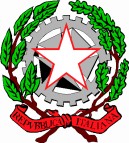 ISTITUTO	COMPRENSIVO “Vincenzo Pagani”COMUNI di ALTIDONA, CAMPOFILONE, LAPEDONA, MONTERUBBIANO, MORESCO PEDASOVia Trento e Trieste 7 - 63825 MONTERUBBIANO (FM)Tel. 0734/59178 - c.f.: 81002700441 codice univoco: UFCPSRAPIC82200L@istruzione.it    APIC82200L@pec.istruzione.itURL: www.icpagani.edu.it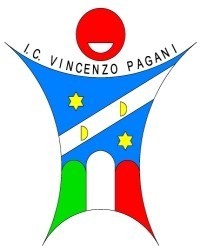 Li,                             IL DOCENTE______________________